Section i – Vocabulary_______ Scientist who hypothesized that all atoms are exactly alike_______ Chemical compounds always contain the same elements in the same proportions_______ Created the “plum-pudding” model_______ Did the “gold foil experiment”, figured out mass was contained in center of atom_______ Small particles that come together to form an atom_______ The number of ____________ defines the element_______ _________________ atoms have no net charge_______ Occurs when an atom gains or loses an electron_______ Force that holds the protons and neutrons together in the center of the atom_______ Force that keeps the electrons orbiting around the center of the atom_______ _______________ is the total number of subatomic particles in the nucleus_______ Elements with same number of protons but different number of neutrons_______ Number of neutrons = mass number - _______________ number_______ Number of electrons that can be held in the “S” orbital_______ Number of electrons that can be held in the “D” orbital_______ The highest energy electron orbital (shell)_______ Another term for the “normal” energy state of an electron_______ A ___________ can “excite” an electron_______ Form of measurement used when measuring very small particles_______ Scientist that created the first Periodic Table_______ Created the Periodic Table we use today_______ The term given for rows on the periodic table_______ The term given for columns on the periodic table_______ The modern day Periodic Table is arranged by _________________________ Electrons in the outermost shell_______ Formation of an ion_______ Group # of elements most likely to gain an electron_______ When unstable nuclei emit particles to become stable_______ Type of nuclear radiation with a +2 charge_______ Type of nuclear radiation that cannot ionize other particles_______ Type of nuclear radiation that is not made of matter_______ Type of nuclear radiation that can be either positively or negatively charged_______ Can be used to predict the age of fossils and rocks_______ Location on Periodic Table of elements with the smallest mass_______ Location on Periodic Table of elements with 8 valence electronsA.  Mass numberDaltonMendeleevElectricProtonsBeta particleGroundNuclearValenceIonizationPeriodGroupThomsonFar right10GammaIsotopesRutherfordMosely Neutron radiation FIonization DaltonMole 2Atomic number PhotonUpper left NeutralRadiationHalf life SubatomicAlpha particleAtomic7 Section ii – DrawingOn the diagram to the right, draw a Carbon atomSection iii – Labeling (use diagram to the right)ElectronProtonP OrbitalS OrbitalD OrbitalSection iv – Fill in the blank (use diagram to the right)# of protons: __________# of neutrons: __________# of electrons: __________# of valence electrons: __________Section v – Fill in the blank46.                                             47.                                         48.                                           49.                                              50. Section v –Short response questionsWhich group of elements is most likely to donate (give up) an electron and why?Two molecules of Carbon can have different atomic masses.  How can this occur?  When an atom loses a neutron does it become a different element?  Why or why not?  EXPLAIN.How did Mendeleev organize the first periodic table?  How is his method of organizing the periodic table different from the one we use today?Explain how you can use the periodic table to quickly identify the number of valence electrons.  Why is the number of valence electrons so important when determining the properties of elements?In your own words, define the term ionization and explain how this can occur.List the 4 types of nuclear radiation and briefly describe each.Which type of nuclear radiation can travel the farthest and why?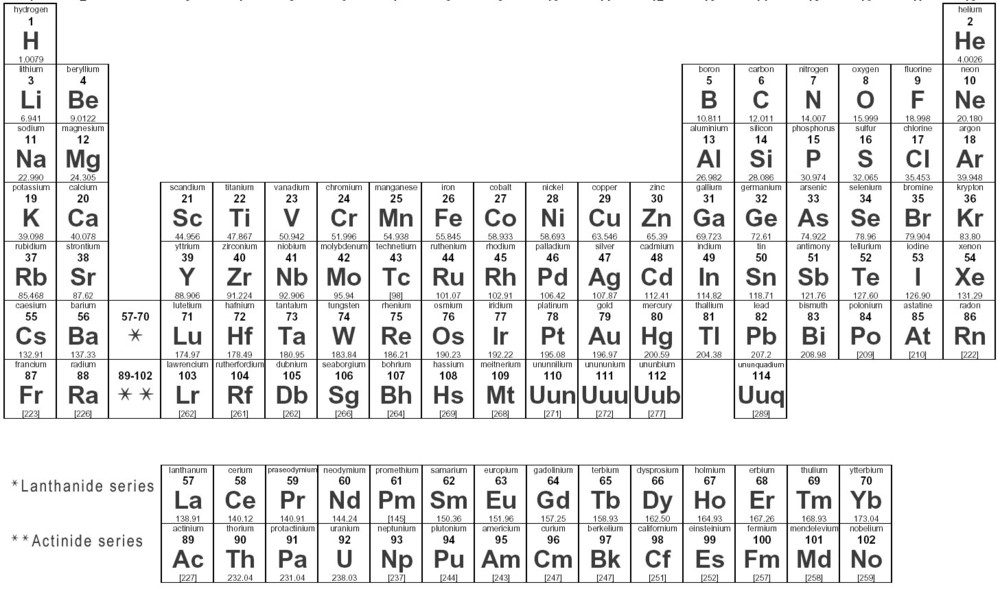 On the periodic table to the right, color in and label elements that are: metals, nonmetals, and semiconductors. (Use a different color for each)Sodium has a half-life of 15 hours.  How much Sodium-24 will remain in an 12 gram sample after 45 hours? Show all workPolonium-214 has a relatively short half-life of 164 seconds.  How many seconds would it take for 8 grams of this isotope to decay to 3.25 grams? Show all workIn 5.49 seconds, 1.2 grams of Argon-35 decay to leave only 0.15 grams.  What is the half-life of Argon-35? Show all workConvert 200 grams of Ca to moles. Show all workConvert 8.25 moles of Fe to grams. Show all work How many protons does U-238 have? Show all work